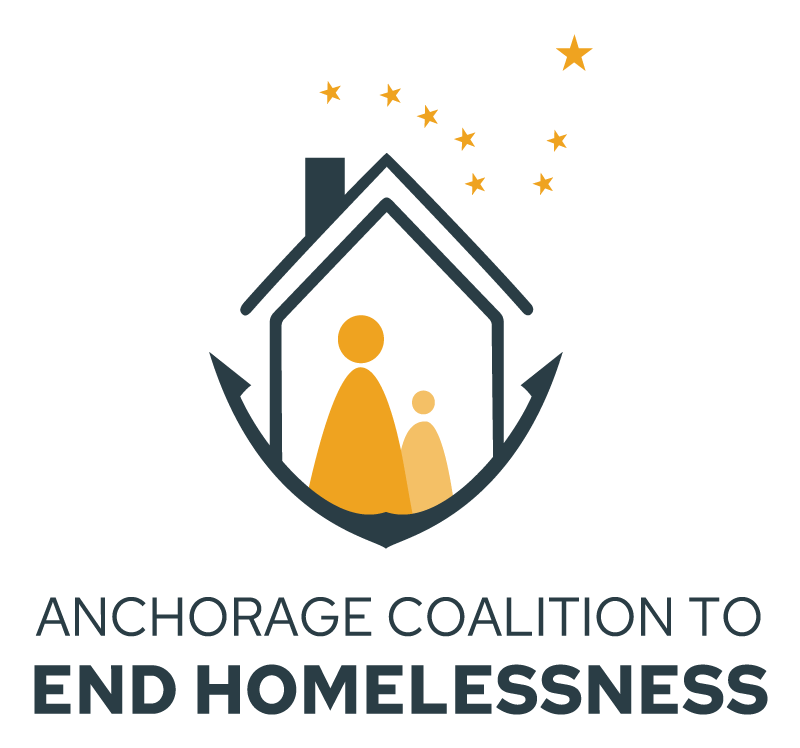 Anchorage (AK-500) FFY 2023 HUD Continuum of Care Program Local CompetitionNew Project, DV Bonus, and Expansion Project ApplicationNOFO Release Date: Wednesday, July 5, 2023 Project Application Release Date: Wednesday, August 7, 2023Project Application Due Date: Wednesday, August 25, 2023HUD CoC Local Competition NOFOThe Anchorage Coalition to End Homelessness (ACEH) is soliciting Local Project Applications for the Federal Fiscal Year (FFY) 2023 Continuum of Care (CoC) Program funding competition.Application Information!!!Use The ACEH FFY23 Nofo New Project Application Instructions!!!Application SupportApplication support will be offered via Virtual Teams MeetingsAugust Sessions – Thursdays from 2 pm to 3 pm: August 10, 17 and 24
Add to CalendarSeptember Sessions – Thursdays from 2 pm to 3 pm: September 7, 14 and 21
Add to CalendarPlease send all questions regarding the application process to the ACEH grants email: grants@aceh.org.Application DeadlineFFY2023 CoC Project Application Packet is due to ACEH by Friday, August 25, 2023.  If an agency is applying for more than one project, each project requires a separate project application form. For questions and application submissions, please email the ACEH grants email at: grants@aceh.org. A complete application packet will include:A completed New Project ApplicationVerification of 25% cash or in-kind matchProject BudgetLocal Project Submission Agreement (coming soon)All application packets must be sent as a PDF document with subject line: “SUBMISSION: <PROJECTNAME> AK-500 CoC New Project Application” New ApplicantsThere are several steps that must be completed prior to submitting a federal application for HUD CoC Funding. These steps can be time-consuming and should be completed ASAP if your agency has not previously received HUD grant funding. If your agency has received funding, it is still recommended that you review the steps and access requirements listed below.Register at SAM.gov – you will need to register your entity and be assigned a Unique Entity Identifier (UEI). You will not be able to submit an application in the e-snaps online portal without one.Set up a HUD Exchange Account – This will provide you with access to a wide variety of HUD resources, including instructions, webinars, training, regulations, requirements, best practices, and a lot of general information.Establish a User Profile and an Organizational Profile in e-snaps. These instructions may be helpful – everywhere the instructions mention a DUNS number, please substitute the UIE number.FFY2023 AK-500 CoC Local Project New Application FormAPPLICATION DEADLINE: Friday, August 25, 2023PART I: Project InformationPART II: THRESHOLD REQUIREMENTS – Agency & ProjectTo be eligible for AK-500 CoC funding, the applicant organization must meet all threshold requirements. Threshold requirements and AK-500 CoC expectations can be found in the Applicant Pre-submission Agreement. Failure to meet the required thresholds or to review and commit to the entire Agreement will result in a reduction of points or a rejected application, as subject to the Rank & Review Committee. The organization must have received a written acknowledgment of the receipt of their Applicant Pre-submission Agreement from ACEH before their Local Competition Application will be forwarded to the Ranking Committee.The first table below highlights top-level eligibility requirements and is not comprehensive. Complete agency threshold and participant eligibility requirements can be found in the NOFO beginning on page 54. Projects must meet or exceed minimum scoring requirements to be considered for funding. Complete project-type criteria can be found in the NOFO beginning on page 55. You must verify that you have reviewed the agency and applicable project-type requirements and criteria for this new project application and affirm that both your organization and this project meet them.PART III: PROJECT FOCUS AND COC BED COUNTSTHROUGHOUT THIS APPLICATION, BOXES WITH BLUE SHADING ARE NOT MEANT FOR DATA ENTRY. ONLY PUT YOUR ANSWERS IN BOXES WITH NO SHADING!Is this project limited to only serving households that have experienced or are actively fleeing domestic violence, dating violence, sexual assault, stalking, or other dangerous or life-threatening conditions (including human trafficking)?  ______YES  ______ NOPART IV: Project Alignment with Community NeedPART V: Financials**Please review the New Project, DV Bonus, and Expansion Project Application Instructions & Guidelines for examples, explanations, and links regarding the budget line-item categories below**A. CoC Funding  RequestProposed FY Project Budget: please note that “Match” funds must be at least 25% of the proposed project budget; additional funds are “leverage”. Project income may be included under “Match” or “Leverage”. In addition to completing the tables below, please attach a copy of your anticipated budget for this project.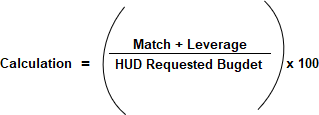 B. Match & Leverage  DetailsProvide detail of the total “Match” and “Leverage” indicated in PART V.BPART VI: CoC Coordinated Entry ParticipationIndicate your organization’s existing level of Coordinated Entry participation by checking all boxes that apply. If your organization has had no interaction with the CE process prior to the project this application is for, please check this box.         PART VII: Utilization of Housing First Principles and PracticeProject applicant certifies that this is a low barrier project and that it operates in adherence with Housing First requirements. PART VIII: Agency & Project Narrative QuestionsPART IX: Local Application CertificationOn behalf of the agency, I certify that I am authorized to affirm the responses in this application form and that the responses are all truthful to the best of my knowledge.Name:  Electronic signature authorization (please check box): I agree that this box is the legal equivalent of my manual signature on this agreement. Title:  Date:       AK-500 Project Applicant InformationAK-500 Project Applicant InformationAK-500 Project Applicant InformationAgency (Grant Recipient) Name: Agency (Grant Recipient) Name: Agency (Grant Recipient) Name: Agency (Grant Recipient) Name: Project Name: Project Name: Project Name: Project Name: Project Sub-recipient Organization Name (if applicable): Project Sub-recipient Organization Name (if applicable): Project Sub-recipient Organization Name (if applicable): Project Sub-recipient Organization Name (if applicable): Project Address: Check this box if this project will provide scattered-site leasing or rental assistance   ☐Project Address: Check this box if this project will provide scattered-site leasing or rental assistance   ☐Project Address: Check this box if this project will provide scattered-site leasing or rental assistance   ☐Project Address: Check this box if this project will provide scattered-site leasing or rental assistance   ☐Contact Person(s) for Project ApplicationContact Person(s) for Project ApplicationContact Person(s) for Project ApplicationContact Person(s) for Project ApplicationName:Title: Name:Title: Name:Title: Phone Number: Email: Contact Information for Organization’s Executive DirectorContact Information for Organization’s Executive DirectorContact Information for Organization’s Executive DirectorContact Information for Organization’s Executive DirectorName: Title: Name: Title: Name: Title: Phone Number: Email: Contact Person(s) for HMIS Name: Title: Contact Person(s) for HMIS Name: Title: Contact Person(s) for HMIS Name: Title: Phone Number: Email:Contact Person(s) for e-snaps entryContact Person(s) for e-snaps entryName: Title: Name: Title: Name: Title: Phone Number: Email:Project HUD Funding Request: Project HUD Funding Request: Project HUD Funding Request: Project HUD Funding Request: Project Grant Term Requested (can be 12 or 18 months): Project Grant Term Requested (can be 12 or 18 months): Project Grant Term Requested (can be 12 or 18 months): Project Grant Term Requested (can be 12 or 18 months): Project Start Date for FY2023 CoC Grant Term (beginning in CY2024): Project Start Date for FY2023 CoC Grant Term (beginning in CY2024): Project Start Date for FY2023 CoC Grant Term (beginning in CY2024): Project Start Date for FY2023 CoC Grant Term (beginning in CY2024): Application Project Type (Select One):Permanent Supportive Housing (PSH)☐   Permanent Supportive Housing – Dedicated Plus (also PSH)Rapid Rehousing (RRH) Joint Transitional Housing & Rapid Re-Housing (TH/RRH)Supportive Services Only - Coordinated Entry (SSO-CE)Application Project Type (Select One):Permanent Supportive Housing (PSH)☐   Permanent Supportive Housing – Dedicated Plus (also PSH)Rapid Rehousing (RRH) Joint Transitional Housing & Rapid Re-Housing (TH/RRH)Supportive Services Only - Coordinated Entry (SSO-CE)Application Project Type (Select One):Permanent Supportive Housing (PSH)☐   Permanent Supportive Housing – Dedicated Plus (also PSH)Rapid Rehousing (RRH) Joint Transitional Housing & Rapid Re-Housing (TH/RRH)Supportive Services Only - Coordinated Entry (SSO-CE)Application Project Type (Select One):Permanent Supportive Housing (PSH)☐   Permanent Supportive Housing – Dedicated Plus (also PSH)Rapid Rehousing (RRH) Joint Transitional Housing & Rapid Re-Housing (TH/RRH)Supportive Services Only - Coordinated Entry (SSO-CE)Additional Questions:This project is an Expansion Project (If yes, contact ACEH for detailed instructions):      Renewal Project Name this expansion is attached to:This project is a Transition Project (If yes, contact ACEH for detailed instructions):               Original Project Name and Type:                New Project Name and Type: Additional Questions:This project is an Expansion Project (If yes, contact ACEH for detailed instructions):      Renewal Project Name this expansion is attached to:This project is a Transition Project (If yes, contact ACEH for detailed instructions):               Original Project Name and Type:                New Project Name and Type: Additional Questions:This project is an Expansion Project (If yes, contact ACEH for detailed instructions):      Renewal Project Name this expansion is attached to:This project is a Transition Project (If yes, contact ACEH for detailed instructions):               Original Project Name and Type:                New Project Name and Type: Additional Questions:This project is an Expansion Project (If yes, contact ACEH for detailed instructions):      Renewal Project Name this expansion is attached to:This project is a Transition Project (If yes, contact ACEH for detailed instructions):               Original Project Name and Type:                New Project Name and Type:      YES      NOAre there any unresolved HUD monitoring or OIG audit findings for any HUD grants (including ESG) under your organization? If yes, attach the finding and a description of how it was or will be resolved.☐☐AK-500 CoC Agency & Participant Threshold RequirementAK-500 CoC Agency & Participant Threshold RequirementAgency Self-ReportAgency Self-ReportAK-500 CoC Agency & Participant Threshold RequirementAK-500 CoC Agency & Participant Threshold RequirementYesNoAProject will operate using genuine Housing First Principles and Low Barrier Implementation.BAgency can provide proof of a 501(c)(3) tax-exempt status or is a Tribally Designated Housing Entity or tribal entity.CApplicant must be registered with SAM.gov and must have a Unique Entity Identification.  What is your UEI?                                   _________________________________________Applicant must be registered with SAM.gov and must have a Unique Entity Identification.  What is your UEI?                                   _________________________________________Applicant must be registered with SAM.gov and must have a Unique Entity Identification.  What is your UEI?                                   _________________________________________DProject applicant agrees to participate in the statewide AKHMIS. Victim Service providers agree to use a comparable database that meets the needs of the AKHMIS. Reports from these system will allow for project performance evaluations as outlined in HUD System Performance Measures (SPMs).EPeople being served by the project must meet the HUD definitions 1, 2 or 4 of homelessness and live in the geography defined as the Anchorage area (everywhere between Chugiak and Girdwood). The project applicant must be able to establish the eligibility of project participants upon request.FHas your organization previously received federal grant funding?GThe Agency acknowledges that the Review & Rank committee and HUD will consider an applicant’s past performance in managing federal funds, including, but not limited to:reporting and recordkeeping requirementstimely use of funds receivedtimely submission and quality of reportsmeet program requirementsmeet performance targets as set in grant agreementscapacity, staffing structure, and capabilitiestimely completion of activitiesreceipt and expenditure of promised matching fundsnumber of persons servedpromotion of self-sufficiency & economic independenceproduce positive outcomes and resultsYESNOAI have reviewed the agency threshold requirements and affirm that our organization meets them.BI have reviewed the project threshold requirements and affirm that our project meets them.  The project type is:____________________Check this box for Planning Project Application (only for ACEH)YESYESYESNONO1.Does this project serve families?Does this project serve families?Does this project serve families?Does this project serve families?aHow many total beds (not units) are included in the project?bWhich of the following populations are served using these project beds?Chronically Homeless FamiliesVeteran FamiliesDomestic Violence (DV) FamiliesParenting Youth (24 or younger)cOf the total number of beds how many beds (not units) are CoC grant-funded?dAre the populations served with CoC-funded beds different than the ones indicated above? If yes, please explain:2Does this project serve individuals, instead of or in addition to families?Does this project serve individuals, instead of or in addition to families?Does this project serve individuals, instead of or in addition to families?Does this project serve individuals, instead of or in addition to families?aHow many total beds (not units) are included in this project?b Which of the following populations are served using these project beds?Chronically Homeless IndividualsVeteran IndividualsDomestic Violence (DV) IndividualsUnaccompanied Youth (24 or younger)c How many beds (not units) are CoC grant-funded?d Are the populations served with the CoC-funded beds different than those indicated above? If yes, please explain:ObjectivesObjectives  Yes      No  Yes      NoAProject is located in a community that has no other CoC-funded projectsCoordination with Healthcare and other Housing ResourcesCoordination with Healthcare and other Housing Resources  Yes     No  Yes     NoBProject utilizes housing subsidies or subsidized housing units not funded through the CoC or ESG programs. These housing units, which are not CoC or ESG funded, may be funded by any of the following: private organizations, State or local government, Public Housing Agencies, Faith Based organizations, or Federal Programs other than CoC. Resource must be equivalent to 25% of CoC Grant and documentation is required.CProject utilizes healthcare resources to help individuals and families experiencing homelessness. This must include at least one of the following: provide access to treatment or recovery services for all participants who qualify and choose those services, provision of healthcare services by a private or public organization tailored to the program participants, or a financial contribution from a public or private healthcare agency or health insurance provider. Resource must be equivalent to 25% of CoC Grant and documentation is required.HUD Requested Budget for ProjectHUD Requested Budget for ProjectNewly approved VAWA expenses$Newly approved Rural expenses$Operations$Building Lease$Rental Assistance$Supportive Services$HMIS$Administrative$TOTAL$MATCH$LEVERAGE$PERCENT of Match + LeverageGrant or Source NameAmountPending / ConfirmedCash / In- KindDirect / Indirect CostsUse of fundingMatch / Leverage / MedicaidAdd additional rows, as necessary.Add additional rows, as necessary.Add additional rows, as necessary.Add additional rows, as necessary.Add additional rows, as necessary.Add additional rows, as necessary.Add additional rows, as necessary.YESNO1AAgency will participate in Anchorage Coordinated Entry (CE), including participating in data-sharing and case conferencing, and receiving 100% of referrals from the Community-wide Prioritization List.1BAgency will actively engage with outreach to identify referred clients and will provide application assistance.What is your referral region? ______________________________What is your referral region? ______________________________YESNO2AUse the CoC common assessment tool which can be found here2BParticipate in case conferencing in your referral zone2CReceive referrals from the local CE community-wide prioritization listNumber of referrals you’ve accepted since 1/1/23. Housing First UtilizationYesNoAProject certifies that it will be low barrier and will adhere to Housing First requirementsProject description:a. Describe your project b. How will it benefit the Homeless Prevention and Response System, and c. How will it fit within the HUD priorities for the FFY23 NOFO.Description of the services provided to clients and the partners involved in the project:a. Which services will be provided through the project, b. How often will the service be offered (such as daily, weekly, monthly, as needed), andc. Which partner agencies/organizations will be involved in providing services.Description of the services provided to clients and the partners involved in the project:a. Which services will be provided through the project, b. How often will the service be offered (such as daily, weekly, monthly, as needed), andc. Which partner agencies/organizations will be involved in providing services.Description of the services provided to clients and the partners involved in the project:a. Which services will be provided through the project, b. How often will the service be offered (such as daily, weekly, monthly, as needed), andc. Which partner agencies/organizations will be involved in providing services.a. Serviceb. Frequencyc. PartnersCase managementTransportationID/Birth Certificate/SSN SSI/SSDI application assistanceMedicare/Medicaid application assistanceConnection to mainstream supports (TANF, SNAP)Mental health servicesSubstance use/misuse treatmentPhysical health, primary care providerEducational supportsWorkforce trainingEmployment supportsRegional shareholder servicesFollow-up/check-inDescribe the project’s connection to and leveraging of the following resources: . a. Philanthropic or local funding sources,b. Integration of healthcare resources within the project and connecting clients to healthcare (attach MOU in your application packet).Provide a summary of measurable performance goals for the first year of implementation for this project, such asa. the number of clients to be served, b. increases to income/benefits, c. connections to other resources such as employment, job training, beneficiary services, transportation, etc. d. Will you have a staff member helping clients who has been SOAR trained in the last 24 months or will be trained in the next 9 months?How is your organization addressing equity and inclusion for underserved communities, includinga. Black, Indigenous, and people of color,b. Members of the LGBTQ2S+ community, andc. People with disabilities?d. How will you incorporate the feedback of those with lived expertise?Has your organization ensured that under-represented individuals (BIPOC, LGBTQ2S+, etc) are represented in the capacities listed below? If so, what actions have been taken prior to this funding competition? If not, what plans have been made to ensure equitable representation in the future?a. Staffb. Managementc. Decision-making positions/Board or Advisory Committee